Azonosító jel:KÉMIAEMELT SZINTŰ ÍRÁSBELI VIZSGA2017. május 19. 8:00Időtartam: 240 percEMBERI ERŐFORRÁSOK MINISZTÉRIUMAFontos tudnivalókA feladatok megoldására 240 perc fordítható, az idő leteltével a munkát be kell fejeznie!A feladatok megoldási sorrendje tetszőleges.A feladatok megoldásához szöveges adatok tárolására nem alkalmas zsebszámológépet és négyjegyű függvénytáblázatot használhat, más elektronikus vagy írásos segédeszköz használata tilos!Figyelmesen olvassa el az egyes feladatoknál leírt bevezető szöveget, és tartsa be annak utasításait!A feladatok megoldását tollal készítse! Ha valamilyen megoldást vagy megoldásrészletet áthúz, akkor az nem értékelhető!A számítási feladatokra csak akkor kaphat maximális pontszámot, ha a megoldásban feltünteti a számítás főbb lépéseit is!Kérjük, hogy a szürkített téglalapokba semmit ne írjon!Táblázatos feladatAz alábbi táblázatban egy nyílt láncú szerves vegyület és két nitrogéntartalmú származékának tulajdonságait kell összehasonlítania.A táblázatban megadott információk alapján azonosítsa a vegyületeket, majd töltse ki a táblázatot a hiányzó adatokkal!EsettanulmányOlvassa elfigyelmesen a szöveget, és válaszoljon az alább feltett kérdésekre tudása és a szöveg alapján!A selyemhernyó nőstényének hívó szava – a bombikol„Bevallom, csodálom és irigylem a kutyámat, Harryt, akinek egymillió szaglósejt van mindegyik orrlyukában… Nem irigylem viszont a hím selyem-szövőlepkét, amely két kilométer távolságból repül a nőstény felé, amikor észleli annak illatát.” (Alexander Bródy)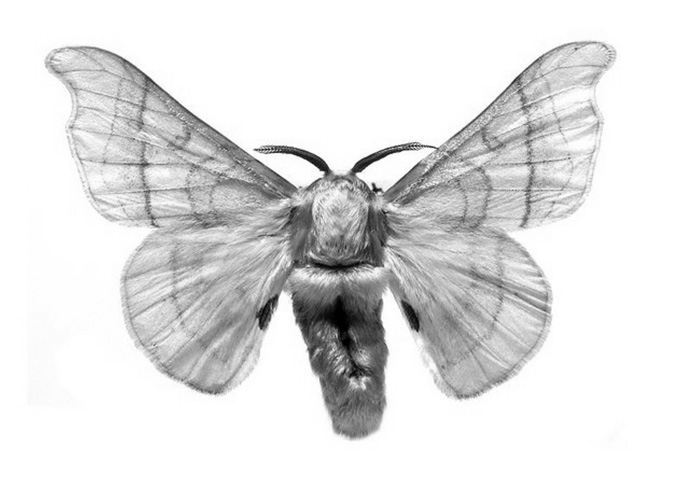 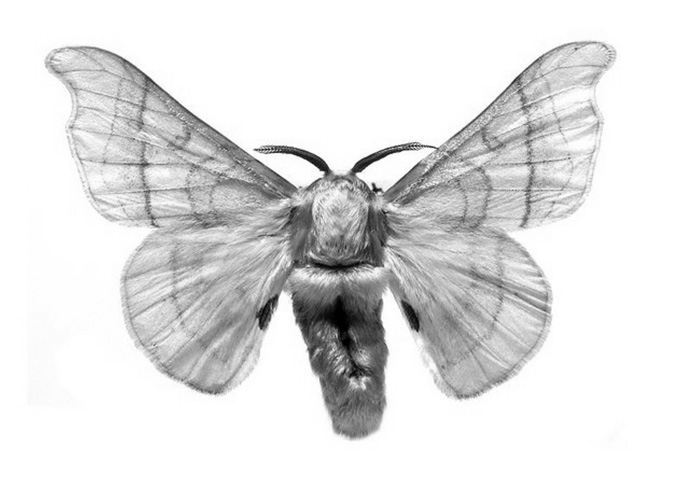 A selyemlepke (Bombyxmori) külsején sincs mit irigyelni. A gubókból kikelő lepkék (inkább pillék) nem virágról virágra röppenő kecses fajták. Testük tömzsi (a nőstény potroha a lerakandó petékkel teli, a hím hosszabb repülésre kész), színük fakó. Egy-két napigélnek, ez alatt nem táplálkoznak, szájuk sincs. Egyetlen feladatuk a szaporítás. A nőstény csökevényes szárnyaival repülni sem tud, de a hímnek nagy szárnyai vannak. Ahogy a nőstény kibújika gubójából, egy illékony anyagot bocsát ki, amivel párját hívja. Ez a kémiai jel, a bombikol (egy szexferomon) volt az első, amit a rovarok világában felfedeztek (1959-ben).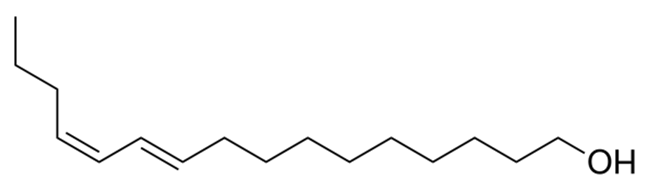 A bombikol szerkezeteA feromonok közös tulajdonsága a hosszú szénhidrogénlánc által biztosított zsíroldékonyság, ami meggátolja a nedves felületeken történő oldódást, és elősegíti a hím lepke gyantás felületű antennáin való megtapadást.Az ingert a feromon úgy váltja ki, hogy egy idegsejt végződésén levő specifikus receptoron megkötődik. A receptor azonban vizes környezetben található, amin a zsíroldékonyferomon nem juthat át. Ráadásul a vizes közegben a feromont lebontó enzimek is jelen vannak, hogy egy-egy megkötődés által kiváltott inger ne tartson sokáig. Így a hím lepke arra kényszerül, hogy a légáramban hozzá eljutó illatösvényt keresve újabb és újabb feromonmolekulákat keressen, és ezáltal megtalálja a nőstényhez vezető utat.A feromon eljuttatását az idegsejt felszínén lévő receptorhoz egy vízben oldható feromont kötő fehérje (pheromonbinding protein, PBP) oldja meg. Ez a feromont teljesen beburkolja, és mint egy komp átjuttatja az idegsejt vizes környezetén. A bombikolt megkötő PBP relatív molekulatömege mintegy 15900, és hat „spirális” lánc (α-hélix) alkotja. A molekula alakja egy palackra hasonlít, amibe a nyílt láncú molekula egy keskeny „nyíláson” jut be. A palack belsejében elhelyezkedő aminosavegységek oldalláncai szigorú feltételeket szabnak a meg- kötődő feromonmolekula méretére, alakjára és kémiai összetételére nézve.Ez – a receptor specifikusságán felül – további szelekciót nyújt a rovarvilág számára a fajok keveredésének kivédésére. Elvégre a fuvallat szárnyán terjedő feromon sok hím lepkét elér, és egyidejűleg más rovarfajok nősténye is bocsát ki a bombikoltól kémiailag eltérő feromont. Biztosítani kell, hogy a bombikol ne hívogassa más fajok hímjeit, a hím selyemlepke pedig nereagáljon más fajok nőstényeinek illatára. Ezt a célt szolgálja tehát a receptor és a PBP specifikussága a bombikolra nézve.A dohányrügy bagolylepke és a közönséges muslica feromonja például nagyon hasonlít a bombikolra: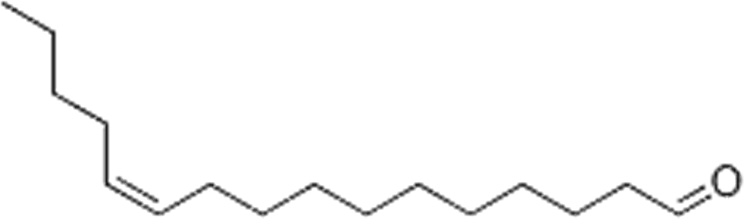 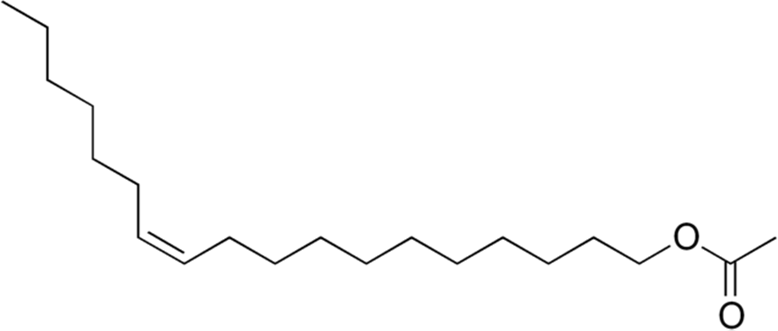 A dohányrügy bagolylepke (balra) és a közönséges muslica feromonjaMégis, egyik sincs hatással a hím selyemlepkére.A vizes környezeten átjuttatott bombikol csak akkor kapcsolódhat a receptorhoz és válthat ki ingert, ha kijut a PBP belsejéből. Kísérletileg igazolták, hogy a PBP konformációs változáson megy át a sejtmembrán felületén, ahol a kémhatás enyhén savas (a pH 5 és 6 közötti). Ilyenkor a „fehérjepalack” felnyílik, a bombikol szabaddá válik és megkötődik a receptor felületén.(Simonyi Miklós: Bombykol. A selyemhernyó nőstény lepkéjének hívó szava.Kémiai Panoráma 3. (2010) cikk alapján)Hány térizomer létezik a bombikol konstitúciójával?A bombikol többi térizomere közül egyiknek sincs feromonhatása a hím selyemlepkére. Mi a magyarázata ennek a ténynek?Főként	milyen	tulajdonságú	aminosavoldalláncok	lehetnek	a	palack	alakú bombikol-PBP molekula belső felszínén és milyenek a „palack” külső felszínén?a „palack” belső felszínén:a „palack” külső felszínén:Nevezze meg a szövegben szereplő másik két feromonmolekula funkciós csoportját! a dohányrügy bagolylepke feromonjának funkciós csoportja:a közönséges muslica feromonjának funkciós csoportja:Milyen következménye lenne a bombikol lebontását katalizáló enzim hiányának? (Karikázza be a megfelelő válasz betűjelét az alábbi lehetőségek közül!)Felgyorsulna a hím lepke repülése a nőstény felé.A hím lepke ellenkező irányban keresné a nőstényt.A hím lepke a nőstényt meglátva sem párosodna vele.A hím lepke „tanácstalanná válna” a nőstény irányát illetően.A nőstény kezdené keresni a hím lepkét.Amikor a bombikol selyemlepkére gyakorolt hatását vizsgálták, azt a megdöbbentő tényt állapították meg, hogy a selyemlepke már azt is érzékeli, ha 1 liter levegő 2,4∙10–20 g bombikolt tartalmaz. Hány bombikolmolekula van 1 liter ilyen levegőben?3. Egyszerű választásÍrja be az egyetlen megfelelő betűjelet a válaszok jobb oldalán található üres cellába!Melyik megállapítás hibás a 3,00-as pH-jú sósavval és az ugyanekkora pH-jú ecetsavoldattal kapcsolatban?A két oldatban azonos a hidrogénion-koncentráció.A két oldatban azonos a hidroxidion-koncentráció.Az ecetsavoldat töményebb, mint a sósav.Mindkét oldat tízszeres térfogatra való hígításakor 4,00-es pH-jú oldatot kapunk.A hidrogén-kloridnak nagyobb a disszociációfoka, mint az ecetsavé.Miben tér el az ábrán látható két molekula?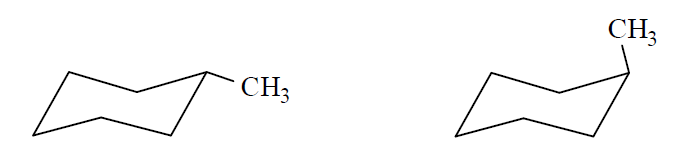 Eltér a konstitúciójuk.Csak a konfigurációjuk tér el.Csak a konformációjuk tér el.Cisz-transz izomerek.Nincs különbség köztük, teljesen azonosak.Melyik vegyületben vannak csak szigma-kötések?SiO2CO2NaClSO2CH3COOHTekintsük a következő öt atomot, amelyek atommagjának összetételét tüntettük fel!Melyik megállapítás hibátlan az alábbiak közül az öt atomra vonatkozóan?A felsorolt öt atom három különböző elem izotópja.Közülük háromnak azonos a tömegszáma.Közülük csak egynek pontosan kerek egész szám a relatív atomtömege.Közülük – alapállapotban – csak két atom tartalmaz párosítatlan elektront.Alapállapotban mindegyik atomnak egy elektronhéjon van az összes elektronja.Három tartály azonos tömegű, nyomású és hőmérsékletű gázt tartalmaz. Az egyik tartály héliumot, a másik oxigént, a harmadik kén-dioxidot tartalmaz. Tudjuk, hogy az oxigén térfogata 1,00 m3. Mekkora a másik két gáz térfogata?A hélium térfogata 4,00 m3, a kén-dioxidé 0,25 m3.A hélium térfogata 8,00 m3, a kén-dioxidé 0,50 m3.A hélium térfogata 0,25 m3, a kén-dioxidé 4,00 m3.A hélium térfogata 0,125 m3, a kén-dioxidé 2,00 m3.Avogadro törvénye értelmében mindegyiknek 1,00 m3 a térfogata.Melyik esetben vesz részt redoxireakcióban a hidrogén-klorid (vagy vizes oldata, a sósav)?Ha ammóniával lép reakcióba.Ha mészkővel reagál.Ha kálium-permanganáttal lép reakcióba.Ha égetett mésszel reagál.Ha oltott mésszel lép reakcióba.Az alábbiak közül melyik kémiai részecskében vannak delokalizált elektronok?PO43–H3O+AlF63–C6H12NH4+A harmadik periódus elemeivel kapcsolatos állítások közül melyik hibás?A harmadik periódus elemei közül a nátrium atomsugara a legnagyobb.A harmadik periódus elemei közül az argon első ionizációs energiája a legnagyobb.A harmadik periódus elemei közül a foszfor alapállapotú atomjai tartalmazzák a legtöbb párosítatlan elektront.A klór- és a kénatom elektronfelvétellel képződő stabilis anionjának elektronszerkezete megegyezik az argonatoméval.Az argonatomban zárul le a harmadik (M) elektronhéj.4. Elemző feladatElektrokémiai rendszerekA következő elektrokémiai rendszereket vizsgáljuk:Standard Zn2+/Zn és standard Pb2+/Pb elektródból összeállított galvánelemNaCl-oldat elektrolízise higanykatód- és grafitanód közöttSérült cinkbevonatú vaslemez (horganyzott bádog) nedves környezetbenCuSO4-oldat elektrolízise grafitelektródok közöttKOH-oldat elektrolízise platinaelektródok közöttAz elektrolíziseknél olyan feszültséget alkalmazunk, amelynél mindkét elektródon csak egy- egy redoxifolyamat megy végbe.Határozza meg az egyes elektrokémiai rendszerekben, hogy melyik pólus a katód, illetve az anód, majd írja fel az egyes elektródfolyamatok egyenleteit!KísérletelemzésNégy különböző   anyagra   külön-külön   20   tömegszázalékos   sósavat,   illetve   tömény (65 tömegszázalékos) salétromsavoldatot öntünk.Az anyagok: tojásfehérje-oldat, cinkszemcse, aranyforgács, mészkőszemcse.Az egyik anyag esetén, egyik savval sem tapasztalunk változást. Egy másik anyag esetén mindkét savval ugyanazokat a változásokat tapasztaljuk. A két további anyag esetén (amelyek közül az egyik a tojásfehérje) viszont a két savval való kölcsönhatás eltérő megfigyeléseket eredményez.Melyik anyaggal nem tapasztalható semmilyen változás? Magyarázza, mi az oka, hogy nem lép reakcióba az anyag egyik savval sem!Melyik anyag esetében tapasztalhatók ugyanazok a megfigyelések? Sorolja fel az észlelhető tapasztalatokat! Írja fel a reakció ionegyenletét!Adja meg a maradék két anyagnál megfigyelhető eltérő tapasztalatokat!Értelmezze a tojásfehérje esetében tapasztaltakat!Írja fel a másik anyaggal a végbement kémiai reakciók egyenleteit!Elemző és számítási feladatEgy szénhidrogén 85,71 tömegszázalék szenet tartalmaz. Határozza meg, milyen képletre következtethetünk ebből az adatból!Tudjuk, hogy a szénhidrogén képes vízaddícióra. A vegyület tömege a reakció során 18,37%-kal nő. Határozza meg az eddigi adatok alapján a szénhidrogén molekulaképletét!Határozza meg a vízaddícióval keletkezett termék konstitúcióját és nevét, ha azt is tudjuk, hogy a vegyület királis és enyhe körülmények között nem alakul oxovegyületté, csak erélyes körülmények között, lánchasítással oxidálható!Számítási feladat100 cm3 0,200 mol/dm3 koncentrációjú ezüst-nitrát- és 50,0 cm3 0,500 mol/dm3 koncentrációjú nátrium-bromid-oldatot öntöttünk össze. A mért hőmérséklet-változásból meghatároztuk, hogy 1,70 kJ hő szabadult fel.Írja fel a lezajlott reakció ionegyenletét és a mérési adatokból számítsa ki a reakcióhőt!Táblázatokban a következő adatokat találtuk meg:(Ebben a feladatban más adatokat nem használhat!)Határozza meg a szilárd ezüst-bromid képződéshőjét!Számítsa ki az ezüst-bromid rácsenergiáját (a rács felbontásának moláris energia- változását)!Számítási feladatKMnO4–MnO2 porkeverék 0,6369 g-ját feloldottuk 50,0 cm3 0,500 mol/dm3-es oxálsavoldatban, amelyet kénsavoldattal is megsavanyítottunk. Ekkor a következő – kiegészítendő – egyenletek szerinti reakciók mennek végbe:MnO4– + (COOH)2 + H+ = Mn2+ + CO2 + H2O MnO2 + (COOH)2 + H+ = Mn2+ + CO2 + H2Ovagy a sztöchiometriai egyenletek:KMnO4 + (COOH)2 + H2SO4 = MnSO4 + K2SO4 + CO2 + H2O MnO2 + (COOH)2 + H2SO4 = MnSO4 + CO2 + H2OA keletkező színtelen oldatban megmértük a megmaradt oxálsavfelesleget. Az oldatot250,0 cm3-re hígítottuk, és belőle 10,00 cm3-es részleteket titráltunk 0,0200 mol/dm3 koncentrációjú KMnO4-oldattal: az átlagfogyás 12,50 cm3 volt.Írja fel a lezajlott reakciók rendezett kémiai egyenletét (vagy ionegyenletét)!Számítsa ki, hogy az alkalmazott oxálsav hány százaléka maradt meg a porkeverék oldása után!Számítsa ki, milyen anyagmennyiség-arányban tartalmazta a porkeverék a KMnO4-ot és a MnO2-ot!Elemző és számítási feladatA szén-monoxid és a vízgőz megfordítható reakcióban reagál egymással, miközben szén-dioxid- és hidrogéngáz keletkezik:CO(g) + H2O(g)	CO2(g) + H2(g)	rH = –41 kJ/mol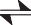 Különböző táblázatokban két egyensúlyi állandót találtunk ehhez a reakcióhoz: az egyik 0,697, a másik 2,20.Tudjuk, hogy a két érték közül az egyik 627 °C-ra, a másik 927 °C-ra vonatkozik. Mely érték melyik hőmérsékletre vonatkozik? Válaszát részletesen indokolja!Egy zárt, állandó térfogatú tartályban összekevertünk 1,00 mol szén-monoxidot és 3,00 mol vízgőzt, majd 627 °C-ra melegítettük a tartályt. A tartályban uralkodó nyomás ezen a hőmér- sékleten 700 kPa volt.Meghatározható-e a tartály térfogata a fenti adatok alapján? Ha igen, határozza meg, ha nem, akkor indokolja meg, miért nem!A szén-monoxid hány százaléka alakult át miután 627 °C-on az egyensúly beállt?A tartály hőmérsékletét ezután 927 °C-ra emeljük. Számítsa ki, mekkora lesz ekkor a nyomás a tartályban!dátum	javító tanárdátum	dátumjavító tanár	jegyzőPótlapok számaPótlapok számaTisztázatiPiszkozatiÖsszegképleteC3H6O2C3H7NOC3H7NO2Név1.propánamid2.Konstitúció (atomcsoportos képlettel)3.4.5.Halmazállapot(25 °C, standard nyomás)6.7.8.Kristályrácsát összetartó legerősebb kölcsönhatás9.10.11.Sav-bázis tulajdonság (vízzel szemben)12.13.amfoterKiralitás14.15.királisJellemző szerkezete 0,100 mol/dm3-es NaOH-oldatban (anion, kation, ikerion vagy molekula)16.17.18.Jellemző szerkezete 0,100 mol/dm3-es sósavban (anion, kation, ikerion vagy molekula)19.20.21.N(p+)N(n0)I.67II.66III.78IV.68V.77KatódAnódA)A pólus előjele:A katódfolyamat egyenlete:A pólus előjele:Az anódfolyamat egyenlete:B)A pólus előjele:A katódfolyamat egyenlete:A pólus előjele:Az anódfolyamat egyenlete:C)A pólus előjele:A katódfolyamat egyenlete:A pólus előjele:Az anódfolyamat egyenlete:D)A pólus előjele:A katódfolyamat egyenlete:A pólus előjele:Az anódfolyamat egyenlete:E)A pólus előjele:A katódfolyamat egyenlete:A pólus előjele:Az anódfolyamat egyenlete:AnyagTapasztalatok a sósavvalTapasztalatok a salétromsavoldattaltojásfehérjeKépződéshők:Képződéshők:kH(AgNO3(sz)) = –123 kJ/molkH(Ag+(aq)) = +106 kJ/molkH(NaBr(sz)) = –361 kJ/molkH(Na+(aq)) = –240 kJ/molkH(NO3–(aq)) = –207 kJ/molkH(Br–(aq)) = –122 kJ/molHidratációs energiák:Hidratációs energiák:Ehidr(Ag+) = –473 kJ/molEhidr(Br–) = –336 kJ/molEhidr(Na+) = –406 kJ/molEhidr(NO3–) = –314 kJ/molpontszámpontszámmaximáliselért1. Táblázatos feladat132. Esettanulmány93. Egyszerű választás84. Elemző feladat115. Kísérletelemzés146. Elemző és számítási feladat107. Számítási feladat88. Számítási feladat129. Elemző és számítási feladat13Jelölések, mértékegységek helyes használata1Az adatok pontosságának megfelelő végeredmények megadása számítási feladatok esetén1Az írásbeli vizsgarész pontszáma100pontszáma egész számra kerekítvepontszáma egész számra kerekítveelértprogrambabeírtFeladatsor